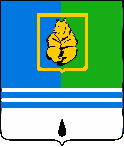 РЕШЕНИЕДУМЫ ГОРОДА КОГАЛЫМАХанты-Мансийского автономного округа - ЮгрыОт «20» февраля 2024г. 								№367-ГДО подтверждении решения Думы города Когалыма, принятого путем опроса в заочной формеВ соответствии с Уставом города Когалыма, статьей 45 Регламента Думы города Когалыма, Дума города Когалыма РЕШИЛА:Подтвердить решение Думы города Когалыма от 15.02.2024 №366-ГД «О награждении», принятое путем опроса в заочной форме.ПредседательДумы города Когалыма						А.Ю.Говорищева